24.09.2020г. №86РОССИЙСКАЯ ФЕДЕРАЦИЯИРКУТСКАЯ ОБЛАСТЬБОХАНСКИЙ МУНИЦИПАЛЬНЫЙ РАЙОНМУНИЦИПАЛЬНОЕ ОБРАЗОВАНИЕ КАЗАЧЬЕДУМАРЕШЕНИЕОБ УТВЕРЖДЕНИИ ПРОГРАММЫ «РАЗВИТИЕ МУНИЦИПАЛЬНОГО БЮДЖЕТНОГО УЧРЕЖДЕНИЯ КУЛЬТУРЫ  «СКЦ БЛАГОВЕСТ» МО «КАЗАЧЬЕ» НА 2021 - 2025 ГОДЫ»В соответствии с Федеральным законом N 131-ФЗ "Об общих принципах организации местного самоуправления в Российской Федерации", в соответствии с Уставом муниципального образования «Казачье», думаРЕШИЛА:1.Утвердить программу «Развитие муниципального бюджетного учреждения культуры  «СКЦ Благовест» МО «Казачье» на 2021 - 2025 годы»2.Опубликовать данное решение в муниципальном Вестнике.Председатель Думы,Глава муниципального образования «Казачье»Т.С. ПушкареваПриложение 1К решению Думы МО КазачьеОт 24.09.2020 №86Программа «Развитие муниципального бюджетного учреждения культуры  «СКЦ Благовест» МО «Казачье» на 2021 - 2025 годы»ПаспортПрограмма «Развитие муниципального бюджетного учреждения культуры«СКЦ «Благовест» на 2021 - 2025 годыИнформационная справка о работе учреждения Казачинский дом культурыКазачинский Дом культуры был основан в далёком 1957 году. Это был деревянный, небольшой клуб, там же была и сельская библиотека. В 1968 году в селе отстроили новый, современный дом культуры. Но, в застойные 90-е годы культура в селе пришла в упадок, у здания не оказалось хозяина и, стала протекать крыша и в результате в 2010 году здание клуба признали аварийным и снесли. Центром культуры стало приспособленное здание, бывшая совхозная столовая. В это же время к руководству клуба приходит Федосеева Лариса Владимировна. В приспособленном помещении были оборудованы: комната для работы клубных формирований, костюмерная, кабинет директора и художественного руководителя, библиотека, зрительный зал. Начало творческой работе положил вокальный коллектив «Сударушка» из 6 пенсионерок. Постепенно коллектив увеличился и разделился на два: «Сударушка» - старшее поколение и «Казачка». (в 2015году ансамбль «Казачка» получил звание «Народный»).   Кроме того, создано несколько клубных формирований: танцевальная группа «Бицстайл», театральный кружок «Лицедеи», кружок рисования. Работали только директор и художественный руководитель.           В 2016 году в бюджет ДК были привлечены внебюджетные средства в размере 285 тыс. руб. посредством выигрыша гранта от проекта «Казачьему роду нет переводу», в 2017году вошёл в программу «100 модельныхПриангарью» и «Местный дом культуры». За 3 года реализации этих программ было освоено 3487312 рублей, что существенно укрепило материальную базу ДК. В 2018 году был выигран, а в 2019году реализован проект «Цвети, село родное». Средства гранта (880 тыс. руб.) пошли на строительство летней сцены, обустройство Аллеи славы участникам Великой отечественной войны. В 2018году приняли участие в областном заочном конкурсе «Лучшие сельские учреждения культуры и их работники» и получили премию 100 тыс. руб. На эти средства, собственные доходы и средства Администрации был сделан ремонт помещений дома культуры. ДК состоит из пяти помещений: библиотека, зал, кабинеты директора и специалистов, костюмерная. В настоящее время учреждение оснащено световой и звуковой аппаратурой, экраном и мультимедиаустановками.           На базе ДК работает 11 клубных формирований, из них 2 детских и 3 взрослых любительских объединений, 1 коллектив со званием «Народный». Общее количество участников – 111человек. Коллектив является лауреатом международных, всероссийских, областных, окружных и районных фестивалей и конкурсов.  В 2020году мероприятия, проводимые ДК посетили 8091человек. Постепенно штат ДК пополнялся специалистами: костюмер, аккомпаниатор, культорганизатор, руководитель вокального ансамбля.Таким образом, на 01 января 2020года в Доме культуры работает 6 специалистов, двое с высшим образованием, трое – со среднеспециальным, один – со средним. Сравнительный анализ за последние года: 1.Анализ творческих результатов культурно-досуговых формирований самодеятельного народного творчества и объединений по интересам: 2.Анализ профессионализма кадров: 2.1. Общее количество работающих 2.2. Повышение квалификации Постепенно штат ДК пополнялся специалистами. Так, в 2014году появилась ставка аккомпаниатора, пришёл талантливый человек и наши вокальные группы зазвучали по - новому. В конце 2015года ансамбль «Казачка» получил звание «Народный». 2015 году пришла на Работу Донская Ольга Сергеевна в качестве костюмера, появилась возможность самостоятельно шить костюмы для коллективов. Итак, на сегодняшний день в Казачинском ДК работает 11 клубных формирований. Логановский сельский клубОфициальных документов подтверждающих дату основания библиотеки или клуба нет, но,  по словам старожилов в 1902 году в деревне была начальная школа, в здании которой находилась библиотека. После пожара библиотеку разместили в здании клуба, который был открыт в 1937 году. Разместился он в двухквартирном доме. В 1967 году библиотека переехала в здание новой школы. В 1974 году, был построен новый деревянный клуб, а в 1991 году было возведено большое кирпичное здание клуба, куда в 1993году переезжает и библиотека. Но как досуговый центр клуб начал свою работу только с 2012 года. В это же время работу клуба возглавила Макачуан Надежда Михайловна. Проделана огромная работа по восстановлению зрительного зала. В фойе оборудована игровая комната. Постепенно учреждение оснастили и звуковой аппаратурой и мультимедиаустановкой, приобрели ткань и пошили одежду сцены. Начало творческой работе положил детский вокальный коллектив «Капель». Состоящий из 3х девочек. Постепенно коллектив разросся до 8 человек.   Кроме того, были созданы любительское объединение «Домино» (женский вокальный ансамбль) и детский хореографический кружок «Сверчок». Библиотекарь и художественный руководитель работают в тесном контакте. В настоящее время на базе СК работает 4 клубных формирования - 2 детских и 2 взрослых. Общее количество участников – 31человек.  Сравнительный анализ за последние годы: 1.Анализ творческих результатов культурно-досуговых формирований самодеятельного народного творчества и объединений по интересам: 2.Анализ профессионализма кадров: 2.1. Общее количество работающих 2.2. Повышение квалификации АНАЛИТИЧЕСКАЯ ОЦЕНКА РАБОТЫ УЧРЕЖДЕНИЯ ЗА 2016-2020г.г.:Программа развития деятельности культурно-досугового учреждения «Казачинский дом культуры» была разработана на 4года 2016 -2020 г.г.Поставленная цель - Создание в учреждении эффективной системы кулътурно-досугового обслуживания населения, способствующей духовно-нравственному самоопределению личности, развитию творческих инициатив широких слоев населения, сохранению и распространению нематериального культурного наследия была достигнута. Для достижения основной цели были решены следующие задачи: -  обеспечение учреждения квалифицированными кадрами-  улучшение материально-технической базы учреждения-создание условий для реализации творческих возможностей самодеятельных художественных коллективов и исполнителей -расширение спектра услуг, предоставляемых населению культурно-досуговых предложений -  создание условии для массового охвата населения деятельностью учреждения -  развитие социального партнёрстваРазвитие инновационных методов и новыхнаправлений работы культурно-досуговых учреждений не позволяет стоять на месте. Чтобы идти в ногу со временем специалисты учреждения посещают курсы, семинары, участвуют в вебинарах.  В 2016 – 2020г. все специалисты прошли курсы повышения квалификации, 5 специалистов окончили курсы профессиональной переподготовки, 1 – окончил Иркутский областной колледж культуры, 1 заканчивает Иркутский областной колледж культуры.  В 2017г. директор учреждения, Федосеева Лариса Владимировна, участвовала в областном заочном конкурсе «Лучший работник муниципального культурно-досугового учреждения», где стало призёром, в 2018г. она приняла участие в районном, а затем в окружном конкурсе профессионального мастерства «Лучший директор года», где заняла 1 и 3 место соответственно. В том же году приняла участие в конкурсе презентаций деятельности культурно-досуговых учреждений зонального семинара «школа руководителя», где стала лауреатом I степени.Кроме того, в этом же, 18-м коллектив ДК принял участие в областном заочном конкурсе «Лучшее муниципальное учреждение культуры на территории сельских поселении» и «Лучший работник муниципального культурно-досугового учреждения», где стали призерами. В этот раз в конкурсе участвовала Михеева Елена Александровна,   художественный руководитель. В 2019 году учреждение приняло участие в областном конкурсе «Лучший модельный дом культуры».  Результат - лучшие на зональном этапе и вторыми в областиМатериально-техническая    база    учреждения в 2016 году была очень слабой. Поэтому, при разработкепрограммы развития КДУ было запланировано привлечение бюджетных средств при помощи участия в программах и конкурсах проектов различного уровня. с 2017по 2019 год учреждение вошло в долгосрочные программы «100 модельных домов Приангарью.»  и «Местный дом культуры». В общей сложности по этим программам за три года мы освоили   3487312 рублей.Кроме того, в 2018 году был выигран грант на сумму 880 тыс. руб с проектом «Цвети, село родное». Направлен проект на благоустройство территории и обустройство Аллеи Памяти и Славы, реализован в 2020году.В 2019 году на средства от платных услуг, собственными силами, при финансовой поддержке учредителя в бывшей кладовке была оборудована швейная мастерская. Утеплили, облагородили, получилось приличное помещение.Культурно-досуговый процесс: В 2016 году в учреждении работало 8 клубных формирований, в 2019году этот показатель подрос до 11.  Количество участников клубных формирований с 78 до 111 человек. Количество участий в региональных, областных, всероссийских и международных мероприятиях выросло с 9 в 2016году до 14 в 2019году. На базе учреждения работает вокальный народный ансамбль «Казачка».Наиболее значимые достижения творческих коллективов:2017г: Межрегиональный (войсковой) этап Всероссийского фольклорного конкурса «Казачий круг» лауреат III степени, областной фестиваль «Поющее Приангарье» - лауреат I степени, областной фестиваль конкурс фольклорных коллективов «Наследники традиций» - лауреат I  степени, районный семейный конкурс «Талантливы вместе» -  лауреат  I  степени, районный конкурс «Театральная весна - 2017» - лауреат I степени,окружной конкурс взрослых и детских любительских театров «Театральная весна» -  лауреат III  степени.2018г: районный смотр-конкурс любительских театральных коллективов – лауреат I степени,областной заочный конкурс «Любимая станица» - лауреат I  степени,  II окружной фестиваль конкурс традиционной славянской культуры «Жар-птица»  - Гран-при,  смотр-конкурс традиционной казачьей культуры и художественного творчества «Моя любимая станица», номинация «Обряды» лауреат  I степени, районный семейный конкурс «Талантливы вместе» Традиции казачества в семейном укладе – лауреат I степени, фестиваль «Играй, гармонь» номинация «Народное пение (ансамбли)» - лауреаты I степени.В 2019 году коллективы учреждения дважды участвовали в международных заочных конкурсах, из них лауреатов -1, 1 раз во всероссийском конкурсе, лауреаты – дважды, 5раз- в региональных конкурсах, 9 лауреатов, 8 – в муниципальных, 5 лауреатов, 1-межмуниципальный, 5 лауреатов.Был расширен спектр услуг,предоставляемых населению культурно-досуговых предложений;Проводились мероприятия с применением инновационных форм, методов, технологий. В 2017г. впервые опробовали квест на день защиты детей и в том же году провели масштабное мероприятие – 60летие культуры нашего села «Казачье». В процессе подготовки был выпущен сборник стихов «В душе моей стихи», куда вошли сочинения 17 авторов - жителей нашего села и брошюра «Листая времени страницы», где была освещена жизнь культуры села за 60 лет. В последующие годы мы применяли такие технологии, как квиз, мыльное шоу, научное шоу, квилт. В 2019 году впервые провели межрайонный фестиваль-конкурс, посвященный Дню любви, семьи и верности. Предварительно на территории нашего МО прошла неделя семьи, включающая в себя: День просмотра семейных фильмов, Папа. Мама я, спортивная семья, Кулинарная феерия, где семьи соревновались в кулинарных изысках. Творческий конкурс «Рисуем герб семьи». Итоги конкурса и награждение было проведено на заключительном этапе фестиваля. Безусловно хочется показать свою работу не только местному населению. Выезжаем с платными и благотворительными концертами в районный центр и соседние МО, соседний район. Нередко бываем с выступлениями в окружном центре и области. Растёт количество и качество культурно-досуговых мероприятий, число посетителей мероприятий.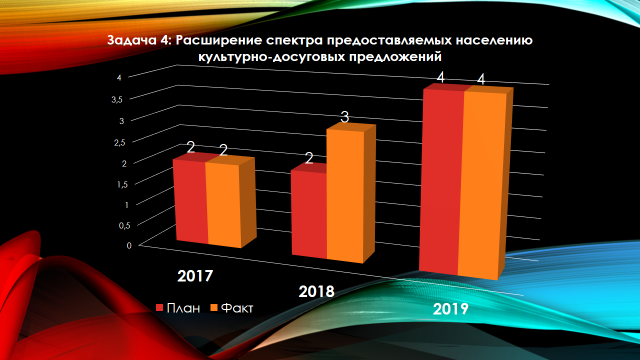 Наряду с развитием материальной базы учреждения, расширением спектра предоставляемых услуг населению,  расширяется круг партнёров.Главный наш партнёр - школа. Кроме того, мы тесно сотрудничаем с общественными организациями  (Совет ветеранов, Христианская обитель «Дерево жизни») и учреждениями нашего села. Например, проводим совместные мероприятия, посвященные профессиональным праздникам. Тесно сотрудничаем с  Боханским межпоселенческим клубным объединением, с Усть-Ордынским Национальным центром народного творчества., Областным домом народного творчества. Основные направления программы развития на 2021- 2025 годыПри реализации Программы будут использованы базисные принципы общегосударственной политики социокультурного развития:  принцип открытости – позволяет выстраивать взаимоотношения с другими субъектами социально-культурной сферы МО, района, округа и области, знакомиться с лучшими традиционными и инновационными формами и технологиями управления других видов социально-культурной деятельности;  принцип преемственности – обеспечивает сохранение, развитие и пропаганду лучших образцов нематериального культурного наследия, и их передачу последующим поколениям;  	принцип 	государственно-общественного 	соуправления социально-культурными процессами – формирует механизмы координации деятельности Учреждения через партнёрские отношения государства, общества и бизнеса в области культурно-досуговой деятельности.Реализация Программы направлена на создание правовых, организационных, экономических и методических условий для расширения возможностей муниципального бюджетного учреждения культуры «СКЦ Благовест» по организации досуга, приобщению жителей МО к творчеству, культурному развитию, самообразованию, любительскому искусству и ремеслам.  Реализация мероприятий Программы позволит повысить качество и расширить количество предоставляемых населению услуг, повысить имидж Учреждения. Всё это приведёт к притоку зрителей, повысит количество занимающихся в любительских объединениях. Как следствие, повысится общий уровень культуры населения МО «Казачье». Расширится охват населения современными формами организации досуга.  Для работников учреждения Программа должна стать практическим эффективным инструментом, который поможет не только развивать управленческое мышление, но и сплотит людей в команду единомышленников, давая единое понимание происходящих процессов.  Основные направления реализации данной Программы вытекают из поставленных перед культурно-досуговыми учреждениями целей и задач и формируются для создания адекватной и эффективной организационной структуры, способствующей творческому развитию личности. Таким образом, можно обозначить следующие направления:  1. Разработка системы мер по обеспечению учреждения квалифицированными творческими и управленческими кадрами:  внедрение системы мониторинга потребности специалистами Учреждения в новых и дополнительных профессиональных знаниях, и навыках;  организация повышения квалификации и профессиональной переподготовки творческих и руководящих работников МБУК СКЦ «Благовест».  2. Укрепление материально-технической базы:  -обеспечение учреждения необходимым современным специальным оборудованием;  приобретение и пошив комплектов сценических костюмов и обуви.3. Распространение культурного продукта:изучение рынка спроса и предложения культурной услуги.изучение конкурентной среды, выстраивание партнёрских отношений.формирование системы продаж досуговой культурной услуги с учётом дифференцированного подхода к потребителю.4. Организация и модернизация культурно-досуговой деятельности:разработка перспективного плана основных муниципальных мероприятий совместно со всеми заинтересованными учреждениями социально-культурной сферы МО и района;организация совместного досуга детей и родителей, создание условий для их семейного творчества.5. Сохранение культурного наследия и содействие росту многообразия и богатства творческих процессов:создание условий для развития народного самодеятельного художественного творчества;информационная и методическая поддержка любительских коллективов, пропагандирующих лучшие образцы народного художественного творчества.создание условий для выявления и продвижения молодых дарований.6. Обеспечение эффективного использования территорий села:-    создание игровых площадок на каждой улице села;-   создание площадок для отдыха на территории, прилегающей к Дому культуры;7.  Обеспечение безопасности работников учреждения и населения:-   приобретение специальных материалов и оборудования .Ожидаемые результаты Реализация Программы приведёт к созданию в СКЦ «Благовест» эффективной системы культурно-досугового обслуживания населения, направленной на развитие человеческого капитала и повышение качества жизни населения посредством просвещения, совершенствования творческих способностей людей и организации межличностного общения.  Оценка эффективности реализации Программы производится путем сравнения фактически достигнутых показателей за соответствующий год с утвержденными на год значениями целевых индикаторов.  Данная Программа представляет собой комплексный подход к решению задач, стоящих перед учреждением. Поэтому при реализации программы будет задействована вся ресурсная база учреждения.  Реализация Программы позволит сохранить положительную динамику развития ДК, заложенную в последние годы:  увеличить охват населения МО современными формами организации досуга увеличить количество проведённых мероприятий и количество посетителей на 5% и увеличить количество проведённых выездных мероприятий и количество их посетителей на 5%;  обеспечить разнообразие предоставляемых культурных услуг   -увеличить количество массовых мероприятий с применением новых форм на 1 %;  сохранить оптимальное количество участий коллективов в международных, региональных и областных фестивалях, конкурсах, праздниках, установив показатель в количестве 10 выступлений за реализацию Программы;  создать условия специалистам СКЦ«Благовест»для прохождения переподготовки или курсов повышения квалификации, увеличив финансовое обеспечение по данному направлению на 5%;  ежегодно увеличивать количество обучающих тематических семинаров и мастер-классов на 1%  улучшить материально-техническую базу за счёт участия в различных программах, в т.ч. по линии министерства сельского хозяйства и линии министерства культуры.развить социальное партнерство путем совместной организации массовых праздничных мероприятий, посвященных общегосударственным, профессиональным и местным праздникам на 1%.  Основные мероприятия программыКазачинский ДКДостижения цели и решения задач Программы осуществляются путем скоординированного выполнения взаимоувязанных по срокам, ресурсам и источникам финансового обеспечения мероприятий Программы. Система мероприятий Программы направлена на решение поставленных задач. Перечень мероприятий и объемы финансирования программы развития деятельности Муниципального бюджетного учреждения культуры «СКЦ «Благовест». Казачинский дом культуры на 2021 - 2025 годыОсновные мероприятия программы Логановский СКДостижения цели и решения задач Программы осуществляются путем скоординированного выполнения взаимоувязанных по срокам, ресурсам и источникам финансового обеспечения мероприятий Программы. Система мероприятий Программы направлена на решение поставленных задач. Перечень мероприятий и объемы финансирования программы развития деятельности муниципального бюджетного учреждения культуры «СКЦ «Благовест». Логановский сельский клуб на 2021 - 2025 годы Наименование программы«Развитие муниципального бюджетного учреждения культуры«СКЦ «Благовест». Казачинский дом культуры и Логановский сельский клуб на 2021 - 2025 годы»Нормативное обоснование программы Федеральный закон N 131-ФЗ "Об общих принципах организации местного самоуправления в Российской Федерации"Устав МБУК «СКЦ «Благовест»Условия, порядок и правила, утвержденные федеральными, областными и муниципальными нормативными правовыми актамиЗаказчик программыАдминистрация МО «Казачье»Разработчик программыМуниципальное бюджетное учреждение культуры «СКЦ «Благовест»Основные исполнители программы Муниципальное бюджетное учреждение культуры «СКЦ «Благовест» (далее по тексту - Учреждение)Цель программы Создание условий для развития культуры в МО «Казачье» услугами Муниципального бюджетного учреждения «Социально-культурный центр Благовест» Казачинский Дом культуры и Логановский сельский клуб.Задачи программы - обеспечение учреждения квалифицированными кадрами;- улучшение материально-технической базы учреждения; - повышение роли любительского художественного творчества в воспитании подрастающего поколения и улучшение культурно-досугового обслуживания населения;- удовлетворение общественных потребностей в сохранении и развитии народной традиционной культуры, поддержки любительского художественного творчества, другой самодеятельной инициативы и социально-культурной активности населения, организация его досуга и отдыха;- обеспечение эффективного использования территорий села, создание на них условий для культурно-спортивного отдыха и  развлечения граждан.- приобретение материалов и оборудования для обеспечения безопасности работников учреждения и населения.Этапы и сроки реализации программыСрок реализации Программы с 2021 года по 2025 год. Программа реализуется в один этап.Ожидаемые результаты Реализация программы- оснащение новыми, современными средствами обслуживания культурно досуговых мероприятий;- повышение качества услуг, оказываемых культурно-досуговым учреждением;- комплексный подход и внесение весомого вклада в формирование положительного имиджа МО «Казачье»;- сохранение и дальнейшее творческое развитие коллективов и исполнителей самодеятельного народного творчества, а также уровня профессионализма специалистов, работающих в учреждении культуры, создание благоприятных условий для организации досуга населения;- формирование насыщенной культурной жизни на прилегающей территории учреждений культуры. - обеспечение безопасности работников учреждения и населения.Механизм реализации ПрограммыПрограмма реализуется Учреждением самостоятельно, путем:- проведения социально-культурных мероприятий, - создания условий для 	деятельностисамодеятельных художественных коллективов и исполнителей, - вовлечения в процесс предоставления культурных услуг сторонних организаций (социальных и деловых партнеров)- Учреждение осуществляет подготовку положений и смет в части проводимых социально-культурных мероприятий. - Учреждение, как получатель средств, самостоятельно осуществляет отбор исполнителей мероприятий Программы.- Базовым принципом реализации мероприятий является принцип баланса интересов всех участников- Сбор отчётных материалов и оценка достиженияпоказателей осуществляется по итогам отчётного года учреждением.- Программа реализуется за счет средств местного областного и федерального бюджетов, выделяемых на выполнение муниципального задания и иных целей, доходов от оказания платных услуг, а также грантов и субсидий, получаемых в результате конкурсного отбора, благотворительных и спонсорских средств.- Финансовый контроль целевого использования бюджетных средств осуществляется в соответствии с бюджетным законодательством.Ответственность за реализацию Программы и обеспечение достижения запланированных значений целевых индикаторов и показателей результативности Программы в целом несет Учреждение.Объем иисточники финансирования программыФинансирование Программы с 2021 по 2025 годы осуществляется за счёт средств местного бюджета и внебюджетного финансирования, а также за счет областного и федерального бюджетов в ходе реализации конкурсных программ и грантов в объёме 4531,0 тыс. руб.Целевые показатели программы1.Число участников культурно-досуговых мероприятий.2.Удовлетворенность населения качеством предоставления муниципальных услуг в сфере культуры.Динамика численности участников мероприятий в области сохранения и развития национальной самобытности народов, проживающих на территории поселения.Система организации контроля за исполнением программыОбщий контроль за реализацией программы осуществляется администрацией муниципального образования «Казачье», Думой МО «Казачье».Текущий контроль и координация деятельности программным мероприятиям осуществляется руководителем СКЦ Благовест. Руководитель представляет отчеты по реализации программы.Показатели 2017 2018 г. 2019 г. Количество культурно-досуговых формирований 91011 Количество участников клубных формирований 97 110111 В том числе коллективов со званием «Народный» и «Образцовый» 1 1 1 Общее кол-во работающих 	Из 	них специалистов Из них с высшим и средним спец. образованием 201784220118105320119     105 4№.п. Учебно-методические мероприятия 2017г. 2018г. 2019г. 1 всероссийские  - - 12 межрегиональные - - - 3 областные 8794 муниципальные - - 45 другое - - - Показатели 2017 2018 г. 2019 г. Количество культурно-досуговых формирований 334Количество участников клубных формирований 111931Общее кол-во работающих 	Из 	них специалистов Из них с высшим и средним спец. образованием 201732-201832-2019      321№.п. Учебно-методические мероприятия 2017г. 2018г. 2019г. 1 всероссийские  - - -2 межрегиональные - - - 3 областные 1-14 муниципальные - - -5 другое - - - № п/п Наименование мероприятий Целевые индикаторы, Показатели результативности Программы Ед. изм. Ед. изм. Базовое значение индикаторов, 2020г. Базовое значение индикаторов, 2020г. Базовое значение индикаторов, 2020г. Базовое значение индикаторов, 2020г. Плановое значение целевых индикаторов, показателей результативности Плановое значение целевых индикаторов, показателей результативности Плановое значение целевых индикаторов, показателей результативности Плановое значение целевых индикаторов, показателей результативности Плановое значение целевых индикаторов, показателей результативности Плановое значение целевых индикаторов, показателей результативности Плановое значение целевых индикаторов, показателей результативности Плановое значение целевых индикаторов, показателей результативности Плановое значение целевых индикаторов, показателей результативности Плановое значение целевых индикаторов, показателей результативности За весь период реализации Программы № п/п Наименование мероприятий Целевые индикаторы, Показатели результативности Программы Ед. изм. Ед. изм. Базовое значение индикаторов, 2020г. Базовое значение индикаторов, 2020г. Базовое значение индикаторов, 2020г. Базовое значение индикаторов, 2020г. 2021год2021год2021год2021год2022 год 2022 год 2023год 2024год 2025 год 2025 год Цель: Создание условий для развития культуры в МО «Казачье» услугами Муниципального бюджетного учреждения «Социально-культурный центр Благовест» Казачинский Дом культуры.Цель: Создание условий для развития культуры в МО «Казачье» услугами Муниципального бюджетного учреждения «Социально-культурный центр Благовест» Казачинский Дом культуры.Цель: Создание условий для развития культуры в МО «Казачье» услугами Муниципального бюджетного учреждения «Социально-культурный центр Благовест» Казачинский Дом культуры.Цель: Создание условий для развития культуры в МО «Казачье» услугами Муниципального бюджетного учреждения «Социально-культурный центр Благовест» Казачинский Дом культуры.Цель: Создание условий для развития культуры в МО «Казачье» услугами Муниципального бюджетного учреждения «Социально-культурный центр Благовест» Казачинский Дом культуры.Цель: Создание условий для развития культуры в МО «Казачье» услугами Муниципального бюджетного учреждения «Социально-культурный центр Благовест» Казачинский Дом культуры.Цель: Создание условий для развития культуры в МО «Казачье» услугами Муниципального бюджетного учреждения «Социально-культурный центр Благовест» Казачинский Дом культуры.Цель: Создание условий для развития культуры в МО «Казачье» услугами Муниципального бюджетного учреждения «Социально-культурный центр Благовест» Казачинский Дом культуры.Цель: Создание условий для развития культуры в МО «Казачье» услугами Муниципального бюджетного учреждения «Социально-культурный центр Благовест» Казачинский Дом культуры.Цель: Создание условий для развития культуры в МО «Казачье» услугами Муниципального бюджетного учреждения «Социально-культурный центр Благовест» Казачинский Дом культуры.Цель: Создание условий для развития культуры в МО «Казачье» услугами Муниципального бюджетного учреждения «Социально-культурный центр Благовест» Казачинский Дом культуры.Цель: Создание условий для развития культуры в МО «Казачье» услугами Муниципального бюджетного учреждения «Социально-культурный центр Благовест» Казачинский Дом культуры.Цель: Создание условий для развития культуры в МО «Казачье» услугами Муниципального бюджетного учреждения «Социально-культурный центр Благовест» Казачинский Дом культуры.Цель: Создание условий для развития культуры в МО «Казачье» услугами Муниципального бюджетного учреждения «Социально-культурный центр Благовест» Казачинский Дом культуры.Цель: Создание условий для развития культуры в МО «Казачье» услугами Муниципального бюджетного учреждения «Социально-культурный центр Благовест» Казачинский Дом культуры.Цель: Создание условий для развития культуры в МО «Казачье» услугами Муниципального бюджетного учреждения «Социально-культурный центр Благовест» Казачинский Дом культуры.Цель: Создание условий для развития культуры в МО «Казачье» услугами Муниципального бюджетного учреждения «Социально-культурный центр Благовест» Казачинский Дом культуры.Цель: Создание условий для развития культуры в МО «Казачье» услугами Муниципального бюджетного учреждения «Социально-культурный центр Благовест» Казачинский Дом культуры.Цель: Создание условий для развития культуры в МО «Казачье» услугами Муниципального бюджетного учреждения «Социально-культурный центр Благовест» Казачинский Дом культуры.Задача 1: Обеспечение учреждения квалифицированными кадрами Задача 1: Обеспечение учреждения квалифицированными кадрами Задача 1: Обеспечение учреждения квалифицированными кадрами Задача 1: Обеспечение учреждения квалифицированными кадрами Задача 1: Обеспечение учреждения квалифицированными кадрами Задача 1: Обеспечение учреждения квалифицированными кадрами Задача 1: Обеспечение учреждения квалифицированными кадрами Задача 1: Обеспечение учреждения квалифицированными кадрами Задача 1: Обеспечение учреждения квалифицированными кадрами Задача 1: Обеспечение учреждения квалифицированными кадрами Задача 1: Обеспечение учреждения квалифицированными кадрами Задача 1: Обеспечение учреждения квалифицированными кадрами Задача 1: Обеспечение учреждения квалифицированными кадрами Задача 1: Обеспечение учреждения квалифицированными кадрами Задача 1: Обеспечение учреждения квалифицированными кадрами Задача 1: Обеспечение учреждения квалифицированными кадрами Задача 1: Обеспечение учреждения квалифицированными кадрами Задача 1: Обеспечение учреждения квалифицированными кадрами Задача 1: Обеспечение учреждения квалифицированными кадрами 1. Курсы повышения квалификации Специалисты, прошедшиеКПК     Чел.     Чел.     Чел.     Чел.3,53,53,53,53,53,5003,503,53,510,510,52. Участие в локальных семинарах-практикумах, тренингах, творческих лабораториях, вебинарахСпециалисты, принявшие участие в данных мероприятиях Чел.  Чел.  Чел.  Чел.  555333333 45 5 18 18 Задача 2: Улучшение материально-технической базы учрежденияЗадача 2: Улучшение материально-технической базы учрежденияЗадача 2: Улучшение материально-технической базы учрежденияЗадача 2: Улучшение материально-технической базы учрежденияЗадача 2: Улучшение материально-технической базы учрежденияЗадача 2: Улучшение материально-технической базы учрежденияЗадача 2: Улучшение материально-технической базы учрежденияЗадача 2: Улучшение материально-технической базы учрежденияЗадача 2: Улучшение материально-технической базы учрежденияЗадача 2: Улучшение материально-технической базы учрежденияЗадача 2: Улучшение материально-технической базы учрежденияЗадача 2: Улучшение материально-технической базы учрежденияЗадача 2: Улучшение материально-технической базы учрежденияЗадача 2: Улучшение материально-технической базы учрежденияЗадача 2: Улучшение материально-технической базы учрежденияЗадача 2: Улучшение материально-технической базы учрежденияЗадача 2: Улучшение материально-технической базы учрежденияЗадача 2: Улучшение материально-технической базы учрежденияЗадача 2: Улучшение материально-технической базы учреждения1 Приобретение звукоусиливающей и световой аппаратуры, м/м оборудования Объём финансирования Тыс. руб. Тыс. руб. 20,0 20,0 20,0 20,0 20,0 35,035,035,025,025,015,0 20,0 20,0 20,0 115,0 115,0 2 Музыкальные инструменты Объём финансирования Тыс. Руб. Тыс. Руб. 5,0 5,0 5,0 5,0 5,0 30,030,030,025,025,015,010,02,02,082,082,03 Приобретение и пошив сценических костюмов и обуви Объём финансирования Тыс. Руб. Тыс. Руб. 100,0 100,0 100,0 100,0 100,0 10,010,010,020,020,05,030,025,025,090,090,04 Орг. техника и бытовая техника Объём финансирования Тыс. Руб. Тыс. Руб. 02,002,002,012,012,012,012,012,012,010,0-15,025,025,062,062,05Капитальный ремонт крыши ДКОбъём финансированияТыс. Руб.Тыс. Руб.---6.Приобретение автобусаОбъём финансированияТыс. Руб.Тыс. Руб.---1500,01500,01500,01500,0Задача 3: повышение роли любительского художественного     творчества в воспитании подрастающего поколения и улучшение культурно-досугового обслуживания населения;Задача 3: повышение роли любительского художественного     творчества в воспитании подрастающего поколения и улучшение культурно-досугового обслуживания населения;Задача 3: повышение роли любительского художественного     творчества в воспитании подрастающего поколения и улучшение культурно-досугового обслуживания населения;Задача 3: повышение роли любительского художественного     творчества в воспитании подрастающего поколения и улучшение культурно-досугового обслуживания населения;Задача 3: повышение роли любительского художественного     творчества в воспитании подрастающего поколения и улучшение культурно-досугового обслуживания населения;Задача 3: повышение роли любительского художественного     творчества в воспитании подрастающего поколения и улучшение культурно-досугового обслуживания населения;Задача 3: повышение роли любительского художественного     творчества в воспитании подрастающего поколения и улучшение культурно-досугового обслуживания населения;Задача 3: повышение роли любительского художественного     творчества в воспитании подрастающего поколения и улучшение культурно-досугового обслуживания населения;Задача 3: повышение роли любительского художественного     творчества в воспитании подрастающего поколения и улучшение культурно-досугового обслуживания населения;Задача 3: повышение роли любительского художественного     творчества в воспитании подрастающего поколения и улучшение культурно-досугового обслуживания населения;Задача 3: повышение роли любительского художественного     творчества в воспитании подрастающего поколения и улучшение культурно-досугового обслуживания населения;Задача 3: повышение роли любительского художественного     творчества в воспитании подрастающего поколения и улучшение культурно-досугового обслуживания населения;Задача 3: повышение роли любительского художественного     творчества в воспитании подрастающего поколения и улучшение культурно-досугового обслуживания населения;Задача 3: повышение роли любительского художественного     творчества в воспитании подрастающего поколения и улучшение культурно-досугового обслуживания населения;Задача 3: повышение роли любительского художественного     творчества в воспитании подрастающего поколения и улучшение культурно-досугового обслуживания населения;Задача 3: повышение роли любительского художественного     творчества в воспитании подрастающего поколения и улучшение культурно-досугового обслуживания населения;Задача 3: повышение роли любительского художественного     творчества в воспитании подрастающего поколения и улучшение культурно-досугового обслуживания населения;Задача 3: повышение роли любительского художественного     творчества в воспитании подрастающего поколения и улучшение культурно-досугового обслуживания населения;Задача 3: повышение роли любительского художественного     творчества в воспитании подрастающего поколения и улучшение культурно-досугового обслуживания населения;1 Количество клубных формирований, в т.ч. детскихАбсолютный показатель Ед. Ед. 111111111111111111111111111111112  Количество участников клубных формирований, в т.ч. детей.Абсолютный показатель Чел. Чел. 111(64)111(64)111(64)111(64)111(64)112(65)112(65)112(65)112(65)112(65)112(65)113(66)113(66)113(66)113(66)113(66)3 Количество коллективов, имеющих звание «Народный», «Образцовый» Абсолютный показатель Ед. Ед. 1 1 1 1 1 1111 1 1 1 1 1 1 1 4 Участие в международных. региональных, областных, всероссийских  мероприятиях, конкурсах и фестивалях Количество участий творческих коллективов Ед. Ед. 555556669 9 10 11 12124848  Задача 4: удовлетворение общественных потребностей в сохранении и развитии народной традиционной культуры, поддержки      любительского художественного творчества, другой самодеятельной инициативы и социально-культурной активности населения, организация его досуга и отдыха;  Задача 4: удовлетворение общественных потребностей в сохранении и развитии народной традиционной культуры, поддержки      любительского художественного творчества, другой самодеятельной инициативы и социально-культурной активности населения, организация его досуга и отдыха;  Задача 4: удовлетворение общественных потребностей в сохранении и развитии народной традиционной культуры, поддержки      любительского художественного творчества, другой самодеятельной инициативы и социально-культурной активности населения, организация его досуга и отдыха;  Задача 4: удовлетворение общественных потребностей в сохранении и развитии народной традиционной культуры, поддержки      любительского художественного творчества, другой самодеятельной инициативы и социально-культурной активности населения, организация его досуга и отдыха;  Задача 4: удовлетворение общественных потребностей в сохранении и развитии народной традиционной культуры, поддержки      любительского художественного творчества, другой самодеятельной инициативы и социально-культурной активности населения, организация его досуга и отдыха;  Задача 4: удовлетворение общественных потребностей в сохранении и развитии народной традиционной культуры, поддержки      любительского художественного творчества, другой самодеятельной инициативы и социально-культурной активности населения, организация его досуга и отдыха;  Задача 4: удовлетворение общественных потребностей в сохранении и развитии народной традиционной культуры, поддержки      любительского художественного творчества, другой самодеятельной инициативы и социально-культурной активности населения, организация его досуга и отдыха;  Задача 4: удовлетворение общественных потребностей в сохранении и развитии народной традиционной культуры, поддержки      любительского художественного творчества, другой самодеятельной инициативы и социально-культурной активности населения, организация его досуга и отдыха;  Задача 4: удовлетворение общественных потребностей в сохранении и развитии народной традиционной культуры, поддержки      любительского художественного творчества, другой самодеятельной инициативы и социально-культурной активности населения, организация его досуга и отдыха;  Задача 4: удовлетворение общественных потребностей в сохранении и развитии народной традиционной культуры, поддержки      любительского художественного творчества, другой самодеятельной инициативы и социально-культурной активности населения, организация его досуга и отдыха;  Задача 4: удовлетворение общественных потребностей в сохранении и развитии народной традиционной культуры, поддержки      любительского художественного творчества, другой самодеятельной инициативы и социально-культурной активности населения, организация его досуга и отдыха;  Задача 4: удовлетворение общественных потребностей в сохранении и развитии народной традиционной культуры, поддержки      любительского художественного творчества, другой самодеятельной инициативы и социально-культурной активности населения, организация его досуга и отдыха;  Задача 4: удовлетворение общественных потребностей в сохранении и развитии народной традиционной культуры, поддержки      любительского художественного творчества, другой самодеятельной инициативы и социально-культурной активности населения, организация его досуга и отдыха;  Задача 4: удовлетворение общественных потребностей в сохранении и развитии народной традиционной культуры, поддержки      любительского художественного творчества, другой самодеятельной инициативы и социально-культурной активности населения, организация его досуга и отдыха;  Задача 4: удовлетворение общественных потребностей в сохранении и развитии народной традиционной культуры, поддержки      любительского художественного творчества, другой самодеятельной инициативы и социально-культурной активности населения, организация его досуга и отдыха;  Задача 4: удовлетворение общественных потребностей в сохранении и развитии народной традиционной культуры, поддержки      любительского художественного творчества, другой самодеятельной инициативы и социально-культурной активности населения, организация его досуга и отдыха;  Задача 4: удовлетворение общественных потребностей в сохранении и развитии народной традиционной культуры, поддержки      любительского художественного творчества, другой самодеятельной инициативы и социально-культурной активности населения, организация его досуга и отдыха;  Задача 4: удовлетворение общественных потребностей в сохранении и развитии народной традиционной культуры, поддержки      любительского художественного творчества, другой самодеятельной инициативы и социально-культурной активности населения, организация его досуга и отдыха;  Задача 4: удовлетворение общественных потребностей в сохранении и развитии народной традиционной культуры, поддержки      любительского художественного творчества, другой самодеятельной инициативы и социально-культурной активности населения, организация его досуга и отдыха;  Задача 4: удовлетворение общественных потребностей в сохранении и развитии народной традиционной культуры, поддержки      любительского художественного творчества, другой самодеятельной инициативы и социально-культурной активности населения, организация его досуга и отдыха;1 Количество проведённых культурно-массовых мероприятий на территории селаАбсолютный показатель Ед. Ед. 1111113344333316162Выездные мероприятия Абсолютный показатель Ед. Ед. 1 1 1 1 1 1 2233333314143Количество культурно-досуговых мероприятий Абсолютный показатель Ед. Ед. 165165165165165165170170170170170175180180103010304Количество 	посетителей 	культурно-досуговых мероприятий Абсолютный показатель Ед. Ед. 7 000 7 000 7 000 7 000 7 000 7 000 7010701070207020702570257030703053 000 53 000 Задача 5: обеспечение эффективного использования территорий села, создание на них условий для культурно-спортивного отдыха и  развлечения граждан.Задача 5: обеспечение эффективного использования территорий села, создание на них условий для культурно-спортивного отдыха и  развлечения граждан.Задача 5: обеспечение эффективного использования территорий села, создание на них условий для культурно-спортивного отдыха и  развлечения граждан.Задача 5: обеспечение эффективного использования территорий села, создание на них условий для культурно-спортивного отдыха и  развлечения граждан.Задача 5: обеспечение эффективного использования территорий села, создание на них условий для культурно-спортивного отдыха и  развлечения граждан.Задача 5: обеспечение эффективного использования территорий села, создание на них условий для культурно-спортивного отдыха и  развлечения граждан.Задача 5: обеспечение эффективного использования территорий села, создание на них условий для культурно-спортивного отдыха и  развлечения граждан.Задача 5: обеспечение эффективного использования территорий села, создание на них условий для культурно-спортивного отдыха и  развлечения граждан.Задача 5: обеспечение эффективного использования территорий села, создание на них условий для культурно-спортивного отдыха и  развлечения граждан.Задача 5: обеспечение эффективного использования территорий села, создание на них условий для культурно-спортивного отдыха и  развлечения граждан.Задача 5: обеспечение эффективного использования территорий села, создание на них условий для культурно-спортивного отдыха и  развлечения граждан.Задача 5: обеспечение эффективного использования территорий села, создание на них условий для культурно-спортивного отдыха и  развлечения граждан.Задача 5: обеспечение эффективного использования территорий села, создание на них условий для культурно-спортивного отдыха и  развлечения граждан.Задача 5: обеспечение эффективного использования территорий села, создание на них условий для культурно-спортивного отдыха и  развлечения граждан.Задача 5: обеспечение эффективного использования территорий села, создание на них условий для культурно-спортивного отдыха и  развлечения граждан.Задача 5: обеспечение эффективного использования территорий села, создание на них условий для культурно-спортивного отдыха и  развлечения граждан.Задача 5: обеспечение эффективного использования территорий села, создание на них условий для культурно-спортивного отдыха и  развлечения граждан.Задача 5: обеспечение эффективного использования территорий села, создание на них условий для культурно-спортивного отдыха и  развлечения граждан.Задача 5: обеспечение эффективного использования территорий села, создание на них условий для культурно-спортивного отдыха и  развлечения граждан.1 Обустройство территории, прилегающей к Дому культурыОбъём финансированияТыс. руб.Тыс. руб.------40,040,030,030,040,050,060,060,0220,0220,0Задача6: обеспечение безопасности работников учреждения и населения.Задача6: обеспечение безопасности работников учреждения и населения.Задача6: обеспечение безопасности работников учреждения и населения.Задача6: обеспечение безопасности работников учреждения и населения.Задача6: обеспечение безопасности работников учреждения и населения.Задача6: обеспечение безопасности работников учреждения и населения.Задача6: обеспечение безопасности работников учреждения и населения.Задача6: обеспечение безопасности работников учреждения и населения.Задача6: обеспечение безопасности работников учреждения и населения.Задача6: обеспечение безопасности работников учреждения и населения.Задача6: обеспечение безопасности работников учреждения и населения.Задача6: обеспечение безопасности работников учреждения и населения.Задача6: обеспечение безопасности работников учреждения и населения.Задача6: обеспечение безопасности работников учреждения и населения.Задача6: обеспечение безопасности работников учреждения и населения.Задача6: обеспечение безопасности работников учреждения и населения.Задача6: обеспечение безопасности работников учреждения и населения.Задача6: обеспечение безопасности работников учреждения и населения.Задача6: обеспечение безопасности работников учреждения и населения.1.приобретение материалов и оборудования для обеспечения безопасности работников учреждения и населения.Объём финансированияОбъём финансированияТыс. руб.Тыс. руб.       -       -10,010,010,010,020,020,020,030,020,030,0110,0110,0Мероприятия Источник финансирования 2021- 2025 годы - всего (Тыс.руб.) В том числе (тыс.руб.): В том числе (тыс.руб.): Ожидаемые результаты Мероприятия Источник финансирования 2021- 2025 годы - всего (Тыс.руб.) 2021год2022 год2023 год 2024 год 2025 год Ожидаемые результаты Задача 1: Обеспечение учреждения квалифицированными кадрамиЗадача 1: Обеспечение учреждения квалифицированными кадрамиЗадача 1: Обеспечение учреждения квалифицированными кадрамиЗадача 1: Обеспечение учреждения квалифицированными кадрамиЗадача 1: Обеспечение учреждения квалифицированными кадрамиКурсы 	повышения квалификации Местный бюджет (в рамках субсидий на выполнение муниципального задания)  17,03,03,53,53,53,5Повысится профессиональный уровень специалистов Задача 2: Улучшение материально-технической базы учреждения Задача 2: Улучшение материально-технической базы учреждения Задача 2: Улучшение материально-технической базы учреждения Задача 2: Улучшение материально-технической базы учреждения Задача 2: Улучшение материально-технической базы учреждения Приобретение звукоусиливающей 	и световой аппаратуры, м/м оборудования Внебюджетное финансирование, местный бюджет  (в рамках субсидий на выполнение муниципального задания), областной бюджет 115,020,0 35,025,015,0 20,0 Расширится диапазон предлагаемых услуг, повысится имидж вокальных коллективов и исполнителей Музыкальные инструменты Внебюджетное финансирование, местный бюджет  (в рамках субсидий на выполнение муниципального задания), областной бюджет 90,0 40,0 10,015,015,010,0Расширится диапазон предлагаемых услуг, повысится имидж вокальных коллективов и исполнителей Приобретение и пошив сценических костюмов и обуви Внебюджетное финансирование, местный бюджет  (в рамках субсидий на выполнение муниципального задания), областной бюджет 110,0 30,010,015,030,025,0Расширится диапазон предлагаемых услуг, повысится имидж вокальных коллективов и исполнителей Орг. техника и бытовая техника Внебюджетное финансирование, местный бюджет  (в рамках субсидий на выполнение муниципального задания), областной бюджет 80,0 15,010,015,015,025,0Расширится диапазон предлагаемых услуг, повысится имидж учрежденияКапитальный ремонт крыши ДКВнебюджетное финансирование, местный бюджет  (в рамках субсидий на выполнение муниципального задания), областной бюджет, собственные доходы.400,0400,0Повысится имидж учрежденияЗадача 3: повышение роли любительского художественного     творчества в воспитании подрастающего поколения и улучшение культурно-досугового обслуживания населения;Задача 3: повышение роли любительского художественного     творчества в воспитании подрастающего поколения и улучшение культурно-досугового обслуживания населения;Задача 3: повышение роли любительского художественного     творчества в воспитании подрастающего поколения и улучшение культурно-досугового обслуживания населения;Задача 3: повышение роли любительского художественного     творчества в воспитании подрастающего поколения и улучшение культурно-досугового обслуживания населения;Задача 3: повышение роли любительского художественного     творчества в воспитании подрастающего поколения и улучшение культурно-досугового обслуживания населения;Задача 3: повышение роли любительского художественного     творчества в воспитании подрастающего поколения и улучшение культурно-досугового обслуживания населения;Задача 3: повышение роли любительского художественного     творчества в воспитании подрастающего поколения и улучшение культурно-досугового обслуживания населения;Задача 3: повышение роли любительского художественного     творчества в воспитании подрастающего поколения и улучшение культурно-досугового обслуживания населения;Задача 3: повышение роли любительского художественного     творчества в воспитании подрастающего поколения и улучшение культурно-досугового обслуживания населения;Задача 3: повышение роли любительского художественного     творчества в воспитании подрастающего поколения и улучшение культурно-досугового обслуживания населения;Задача 3: повышение роли любительского художественного     творчества в воспитании подрастающего поколения и улучшение культурно-досугового обслуживания населения;Участие в региональных, областных 	и международных конкурсах и фестивалях Участие в региональных, областных 	и международных конкурсах и фестивалях Внебюджетное финансирование, местный бюджет (в рамках субсидий на выполнение муниципального задания) 165,0 25,0 30,0 30,0 35,0 35,0 40,0Повысится эффективность работы клубных формирований Задача 4: удовлетворение общественных потребностей в сохранении и развитии народной традиционной культуры, поддержки      любительского художественного творчества, другой самодеятельной инициативы и социально-культурной активности населения, организация его досуга и отдыха;Задача 4: удовлетворение общественных потребностей в сохранении и развитии народной традиционной культуры, поддержки      любительского художественного творчества, другой самодеятельной инициативы и социально-культурной активности населения, организация его досуга и отдыха;Задача 4: удовлетворение общественных потребностей в сохранении и развитии народной традиционной культуры, поддержки      любительского художественного творчества, другой самодеятельной инициативы и социально-культурной активности населения, организация его досуга и отдыха;Задача 4: удовлетворение общественных потребностей в сохранении и развитии народной традиционной культуры, поддержки      любительского художественного творчества, другой самодеятельной инициативы и социально-культурной активности населения, организация его досуга и отдыха;Задача 4: удовлетворение общественных потребностей в сохранении и развитии народной традиционной культуры, поддержки      любительского художественного творчества, другой самодеятельной инициативы и социально-культурной активности населения, организация его досуга и отдыха;Задача 4: удовлетворение общественных потребностей в сохранении и развитии народной традиционной культуры, поддержки      любительского художественного творчества, другой самодеятельной инициативы и социально-культурной активности населения, организация его досуга и отдыха;Задача 4: удовлетворение общественных потребностей в сохранении и развитии народной традиционной культуры, поддержки      любительского художественного творчества, другой самодеятельной инициативы и социально-культурной активности населения, организация его досуга и отдыха;Задача 4: удовлетворение общественных потребностей в сохранении и развитии народной традиционной культуры, поддержки      любительского художественного творчества, другой самодеятельной инициативы и социально-культурной активности населения, организация его досуга и отдыха;Задача 4: удовлетворение общественных потребностей в сохранении и развитии народной традиционной культуры, поддержки      любительского художественного творчества, другой самодеятельной инициативы и социально-культурной активности населения, организация его досуга и отдыха;Задача 4: удовлетворение общественных потребностей в сохранении и развитии народной традиционной культуры, поддержки      любительского художественного творчества, другой самодеятельной инициативы и социально-культурной активности населения, организация его досуга и отдыха;Задача 4: удовлетворение общественных потребностей в сохранении и развитии народной традиционной культуры, поддержки      любительского художественного творчества, другой самодеятельной инициативы и социально-культурной активности населения, организация его досуга и отдыха;Проведение муниципальных культурно-досуговых мероприятийПроведение выездных мероприятийПроведение муниципальных культурно-досуговых мероприятийПроведение выездных мероприятийВнебюджетное финансирование, местный бюджет (в рамках целевых субсидий на организацию муниципальных культурно-досуговых мероприятий) 155,020,0 25,0 30,0 30,0 35,0 45,0Расширится диапазон предлагаемых услуг, эффективность работы самодеятельных коллективовПриобретение автобуса.Приобретение автобуса.Внебюджетное финансирование, местный бюджет (в рамках целевых субсидий на организацию муниципальных культурно-досуговых мероприятий)1500,01500,0Появится возможность увеличить количество выездов, повысится имидж вокальных коллективов и исполнителей.Задача 5: обеспечение эффективного использования территорий села, создание на них условий для культурно-спортивного отдыха и развлечения граждан.Задача 5: обеспечение эффективного использования территорий села, создание на них условий для культурно-спортивного отдыха и развлечения граждан.Задача 5: обеспечение эффективного использования территорий села, создание на них условий для культурно-спортивного отдыха и развлечения граждан.Задача 5: обеспечение эффективного использования территорий села, создание на них условий для культурно-спортивного отдыха и развлечения граждан.Задача 5: обеспечение эффективного использования территорий села, создание на них условий для культурно-спортивного отдыха и развлечения граждан.Задача 5: обеспечение эффективного использования территорий села, создание на них условий для культурно-спортивного отдыха и развлечения граждан.Задача 5: обеспечение эффективного использования территорий села, создание на них условий для культурно-спортивного отдыха и развлечения граждан.Задача 5: обеспечение эффективного использования территорий села, создание на них условий для культурно-спортивного отдыха и развлечения граждан.Задача 5: обеспечение эффективного использования территорий села, создание на них условий для культурно-спортивного отдыха и развлечения граждан.Задача 5: обеспечение эффективного использования территорий села, создание на них условий для культурно-спортивного отдыха и развлечения граждан.Задача 5: обеспечение эффективного использования территорий села, создание на них условий для культурно-спортивного отдыха и развлечения граждан.Формирование насыщенной культурной жизни на прилегающей территории Дома культуры. Формирование насыщенной культурной жизни на прилегающей территории Дома культуры. Внебюджетное финансирование, местный бюджет (в рамках целевых субсидий на организацию муниципальных культурно-досуговых мероприятий), собственные доходы220,0 40,030,040,040,050,060,0На прилегающей к ДК территории создадутся благоприятные условия для досуга граждан, для посещения целыми семьями (мамы, папы, дети, дедушки, бабушки, внуки), посещения инвалидами, в том числе детьми-инвалидами проводимых на этой территории мероприятий учреждения культуры. Таким образом, благоустройство территории будет способствовать развитию современных форм организации культурного досуга и отдыха, с учётом потребностей различных социально-возрастных групп населения.Задача6: обеспечение безопасности работников учреждения и населения.Задача6: обеспечение безопасности работников учреждения и населения.Задача6: обеспечение безопасности работников учреждения и населения.Задача6: обеспечение безопасности работников учреждения и населения.Задача6: обеспечение безопасности работников учреждения и населения.Задача6: обеспечение безопасности работников учреждения и населения.Задача6: обеспечение безопасности работников учреждения и населения.Задача6: обеспечение безопасности работников учреждения и населения.Задача6: обеспечение безопасности работников учреждения и населения.Задача6: обеспечение безопасности работников учреждения и населения.Задача6: обеспечение безопасности работников учреждения и населения.Приобретение материалов и оборудования для обеспечения безопасности работников учреждения и населения.Внебюджетное финансирование, местный бюджет (в рамках целевых субсидий на организацию муниципальных культурно-досуговых мероприятий), собственные доходыВнебюджетное финансирование, местный бюджет (в рамках целевых субсидий на организацию муниципальных культурно-досуговых мероприятий), собственные доходы120,030,030,030,030,020,010,0Создадутся  безопасные условиядля работы сотрудников и посещения учрежденияпотребителями услуг Дома культуры «Благовест».ВСЕГО2972,0223,0583,5208,5208,5218,51738,5№ п/п Наименование мероприятий Целевые индикаторы, Показатели результативности Программы Целевые индикаторы, Показатели результативности Программы Целевые индикаторы, Показатели результативности Программы Ед. изм. Базовое значение индикаторов, 2020г. Базовое значение индикаторов, 2020г. Плановое значение целевых индикаторов, показателей результативности Плановое значение целевых индикаторов, показателей результативности Плановое значение целевых индикаторов, показателей результативности Плановое значение целевых индикаторов, показателей результативности Плановое значение целевых индикаторов, показателей результативности Плановое значение целевых индикаторов, показателей результативности Плановое значение целевых индикаторов, показателей результативности Плановое значение целевых индикаторов, показателей результативности Плановое значение целевых индикаторов, показателей результативности Плановое значение целевых индикаторов, показателей результативности Плановое значение целевых индикаторов, показателей результативности Плановое значение целевых индикаторов, показателей результативности Плановое значение целевых индикаторов, показателей результативности За весь период реализации Программы № п/п Наименование мероприятий Целевые индикаторы, Показатели результативности Программы Целевые индикаторы, Показатели результативности Программы Целевые индикаторы, Показатели результативности Программы Ед. изм. Базовое значение индикаторов, 2020г. Базовое значение индикаторов, 2020г. 2021год2021год2021год2021год2021год2022 год 2022 год 2023год 2023год 2024год 2024год 2025 год 2025 год За весь период реализации Программы Цель: Создание условий для развития культуры в МО «Казачье» услугами Муниципального бюджетного учреждения «Социально-культурный центр Логановский сельский клуб.Цель: Создание условий для развития культуры в МО «Казачье» услугами Муниципального бюджетного учреждения «Социально-культурный центр Логановский сельский клуб.Цель: Создание условий для развития культуры в МО «Казачье» услугами Муниципального бюджетного учреждения «Социально-культурный центр Логановский сельский клуб.Цель: Создание условий для развития культуры в МО «Казачье» услугами Муниципального бюджетного учреждения «Социально-культурный центр Логановский сельский клуб.Цель: Создание условий для развития культуры в МО «Казачье» услугами Муниципального бюджетного учреждения «Социально-культурный центр Логановский сельский клуб.Цель: Создание условий для развития культуры в МО «Казачье» услугами Муниципального бюджетного учреждения «Социально-культурный центр Логановский сельский клуб.Цель: Создание условий для развития культуры в МО «Казачье» услугами Муниципального бюджетного учреждения «Социально-культурный центр Логановский сельский клуб.Цель: Создание условий для развития культуры в МО «Казачье» услугами Муниципального бюджетного учреждения «Социально-культурный центр Логановский сельский клуб.Цель: Создание условий для развития культуры в МО «Казачье» услугами Муниципального бюджетного учреждения «Социально-культурный центр Логановский сельский клуб.Цель: Создание условий для развития культуры в МО «Казачье» услугами Муниципального бюджетного учреждения «Социально-культурный центр Логановский сельский клуб.Цель: Создание условий для развития культуры в МО «Казачье» услугами Муниципального бюджетного учреждения «Социально-культурный центр Логановский сельский клуб.Цель: Создание условий для развития культуры в МО «Казачье» услугами Муниципального бюджетного учреждения «Социально-культурный центр Логановский сельский клуб.Цель: Создание условий для развития культуры в МО «Казачье» услугами Муниципального бюджетного учреждения «Социально-культурный центр Логановский сельский клуб.Цель: Создание условий для развития культуры в МО «Казачье» услугами Муниципального бюджетного учреждения «Социально-культурный центр Логановский сельский клуб.Цель: Создание условий для развития культуры в МО «Казачье» услугами Муниципального бюджетного учреждения «Социально-культурный центр Логановский сельский клуб.Цель: Создание условий для развития культуры в МО «Казачье» услугами Муниципального бюджетного учреждения «Социально-культурный центр Логановский сельский клуб.Цель: Создание условий для развития культуры в МО «Казачье» услугами Муниципального бюджетного учреждения «Социально-культурный центр Логановский сельский клуб.Цель: Создание условий для развития культуры в МО «Казачье» услугами Муниципального бюджетного учреждения «Социально-культурный центр Логановский сельский клуб.Цель: Создание условий для развития культуры в МО «Казачье» услугами Муниципального бюджетного учреждения «Социально-культурный центр Логановский сельский клуб.Цель: Создание условий для развития культуры в МО «Казачье» услугами Муниципального бюджетного учреждения «Социально-культурный центр Логановский сельский клуб.Цель: Создание условий для развития культуры в МО «Казачье» услугами Муниципального бюджетного учреждения «Социально-культурный центр Логановский сельский клуб.Цель: Создание условий для развития культуры в МО «Казачье» услугами Муниципального бюджетного учреждения «Социально-культурный центр Логановский сельский клуб.Задача 1: Обеспечение учреждения квалифицированными кадрами Задача 1: Обеспечение учреждения квалифицированными кадрами Задача 1: Обеспечение учреждения квалифицированными кадрами Задача 1: Обеспечение учреждения квалифицированными кадрами Задача 1: Обеспечение учреждения квалифицированными кадрами Задача 1: Обеспечение учреждения квалифицированными кадрами Задача 1: Обеспечение учреждения квалифицированными кадрами Задача 1: Обеспечение учреждения квалифицированными кадрами Задача 1: Обеспечение учреждения квалифицированными кадрами Задача 1: Обеспечение учреждения квалифицированными кадрами Задача 1: Обеспечение учреждения квалифицированными кадрами Задача 1: Обеспечение учреждения квалифицированными кадрами Задача 1: Обеспечение учреждения квалифицированными кадрами Задача 1: Обеспечение учреждения квалифицированными кадрами Задача 1: Обеспечение учреждения квалифицированными кадрами Задача 1: Обеспечение учреждения квалифицированными кадрами Задача 1: Обеспечение учреждения квалифицированными кадрами Задача 1: Обеспечение учреждения квалифицированными кадрами Задача 1: Обеспечение учреждения квалифицированными кадрами Задача 1: Обеспечение учреждения квалифицированными кадрами Задача 1: Обеспечение учреждения квалифицированными кадрами Задача 1: Обеспечение учреждения квалифицированными кадрами 1. Курсы повышения квалификации Специалисты, прошедшиеКПКСпециалисты, прошедшиеКПКСпециалисты, прошедшиеКПК     Чел.11122220011001142. Участие в локальных семинарах-практикумах, тренингах, творческих лабораториях, вебинарахСпециалисты, принявшие участие в данных мероприятиях Специалисты, принявшие участие в данных мероприятиях Специалисты, принявшие участие в данных мероприятиях Чел.  ---1111111111115Задача 2: Улучшение материально-технической базы учрежденияЗадача 2: Улучшение материально-технической базы учрежденияЗадача 2: Улучшение материально-технической базы учрежденияЗадача 2: Улучшение материально-технической базы учрежденияЗадача 2: Улучшение материально-технической базы учрежденияЗадача 2: Улучшение материально-технической базы учрежденияЗадача 2: Улучшение материально-технической базы учрежденияЗадача 2: Улучшение материально-технической базы учрежденияЗадача 2: Улучшение материально-технической базы учрежденияЗадача 2: Улучшение материально-технической базы учрежденияЗадача 2: Улучшение материально-технической базы учрежденияЗадача 2: Улучшение материально-технической базы учрежденияЗадача 2: Улучшение материально-технической базы учрежденияЗадача 2: Улучшение материально-технической базы учрежденияЗадача 2: Улучшение материально-технической базы учрежденияЗадача 2: Улучшение материально-технической базы учрежденияЗадача 2: Улучшение материально-технической базы учрежденияЗадача 2: Улучшение материально-технической базы учрежденияЗадача 2: Улучшение материально-технической базы учрежденияЗадача 2: Улучшение материально-технической базы учрежденияЗадача 2: Улучшение материально-технической базы учрежденияЗадача 2: Улучшение материально-технической базы учреждения1 Приобретение звукоусиливающей и световой аппаратуры, м/м оборудования Объём финансирования Объём финансирования Объём финансирования Тыс. руб. ---150,0150,0150,0150,0300,0300,05,0 5,0 20,0 20,0 20,0 20,0 495,02 Музыкальные инструменты Объём финансирования Объём финансирования Объём финансирования Тыс. Руб. ---0,00,00,00,015,015,0------15,03 Приобретение и пошив сценических костюмов и обуви Объём финансирования Объём финансирования Объём финансирования Тыс. Руб. 5,05,05,0100,0100,0100,0100,0100,0100,0--10,010,05,05,0220,04 Орг. техника и бытовая техника Объём финансирования Объём финансирования Объём финансирования Тыс. Руб. -----20,020,050,050,010.010.05,05,05,05,090,05Строительство летней сценыОбъём финансированияОбъём финансированияОбъём финансированияТыс. Руб.---------150,0150,050,050,0--200,0Задача 3: повышение роли любительского художественного     творчества в воспитании подрастающего поколения и улучшение культурно-досугового обслуживания населения;Задача 3: повышение роли любительского художественного     творчества в воспитании подрастающего поколения и улучшение культурно-досугового обслуживания населения;Задача 3: повышение роли любительского художественного     творчества в воспитании подрастающего поколения и улучшение культурно-досугового обслуживания населения;Задача 3: повышение роли любительского художественного     творчества в воспитании подрастающего поколения и улучшение культурно-досугового обслуживания населения;Задача 3: повышение роли любительского художественного     творчества в воспитании подрастающего поколения и улучшение культурно-досугового обслуживания населения;Задача 3: повышение роли любительского художественного     творчества в воспитании подрастающего поколения и улучшение культурно-досугового обслуживания населения;Задача 3: повышение роли любительского художественного     творчества в воспитании подрастающего поколения и улучшение культурно-досугового обслуживания населения;Задача 3: повышение роли любительского художественного     творчества в воспитании подрастающего поколения и улучшение культурно-досугового обслуживания населения;Задача 3: повышение роли любительского художественного     творчества в воспитании подрастающего поколения и улучшение культурно-досугового обслуживания населения;Задача 3: повышение роли любительского художественного     творчества в воспитании подрастающего поколения и улучшение культурно-досугового обслуживания населения;Задача 3: повышение роли любительского художественного     творчества в воспитании подрастающего поколения и улучшение культурно-досугового обслуживания населения;Задача 3: повышение роли любительского художественного     творчества в воспитании подрастающего поколения и улучшение культурно-досугового обслуживания населения;Задача 3: повышение роли любительского художественного     творчества в воспитании подрастающего поколения и улучшение культурно-досугового обслуживания населения;Задача 3: повышение роли любительского художественного     творчества в воспитании подрастающего поколения и улучшение культурно-досугового обслуживания населения;Задача 3: повышение роли любительского художественного     творчества в воспитании подрастающего поколения и улучшение культурно-досугового обслуживания населения;Задача 3: повышение роли любительского художественного     творчества в воспитании подрастающего поколения и улучшение культурно-досугового обслуживания населения;Задача 3: повышение роли любительского художественного     творчества в воспитании подрастающего поколения и улучшение культурно-досугового обслуживания населения;Задача 3: повышение роли любительского художественного     творчества в воспитании подрастающего поколения и улучшение культурно-досугового обслуживания населения;Задача 3: повышение роли любительского художественного     творчества в воспитании подрастающего поколения и улучшение культурно-досугового обслуживания населения;Задача 3: повышение роли любительского художественного     творчества в воспитании подрастающего поколения и улучшение культурно-досугового обслуживания населения;Задача 3: повышение роли любительского художественного     творчества в воспитании подрастающего поколения и улучшение культурно-досугового обслуживания населения;Задача 3: повышение роли любительского художественного     творчества в воспитании подрастающего поколения и улучшение культурно-досугового обслуживания населения;1 Количество клубных формирований, в т.ч. детскихАбсолютный показатель Абсолютный показатель Абсолютный показатель Ед. 44444444444444442  Количество участников клубных формирований, в т.ч. детей.Абсолютный показатель Абсолютный показатель Абсолютный показатель Чел. 31(19)31(19)31(19)32(19)32(19)32(19)32(19)32(19)32(19)32(19)32(19)33(20)33(20)33(20)33(20)33(20)3 Количество коллективов, имеющих звание «Народный», «Образцовый» Абсолютный показатель Абсолютный показатель Абсолютный показатель Ед. ----------------4 Участие в муниципальных, районыхмероприятиях, конкурсах и фестиваляхКоличество участий творческих коллективов Количество участий творческих коллективов Количество участий творческих коллективов Ед. 11122223333333315  Задача 4: удовлетворение общественных потребностей в сохранении и развитии народной традиционной культуры, поддержки      любительского художественного творчества, другой самодеятельной инициативы и социально-культурной активности населения, организация его досуга и отдыха;  Задача 4: удовлетворение общественных потребностей в сохранении и развитии народной традиционной культуры, поддержки      любительского художественного творчества, другой самодеятельной инициативы и социально-культурной активности населения, организация его досуга и отдыха;  Задача 4: удовлетворение общественных потребностей в сохранении и развитии народной традиционной культуры, поддержки      любительского художественного творчества, другой самодеятельной инициативы и социально-культурной активности населения, организация его досуга и отдыха;  Задача 4: удовлетворение общественных потребностей в сохранении и развитии народной традиционной культуры, поддержки      любительского художественного творчества, другой самодеятельной инициативы и социально-культурной активности населения, организация его досуга и отдыха;  Задача 4: удовлетворение общественных потребностей в сохранении и развитии народной традиционной культуры, поддержки      любительского художественного творчества, другой самодеятельной инициативы и социально-культурной активности населения, организация его досуга и отдыха;  Задача 4: удовлетворение общественных потребностей в сохранении и развитии народной традиционной культуры, поддержки      любительского художественного творчества, другой самодеятельной инициативы и социально-культурной активности населения, организация его досуга и отдыха;  Задача 4: удовлетворение общественных потребностей в сохранении и развитии народной традиционной культуры, поддержки      любительского художественного творчества, другой самодеятельной инициативы и социально-культурной активности населения, организация его досуга и отдыха;  Задача 4: удовлетворение общественных потребностей в сохранении и развитии народной традиционной культуры, поддержки      любительского художественного творчества, другой самодеятельной инициативы и социально-культурной активности населения, организация его досуга и отдыха;  Задача 4: удовлетворение общественных потребностей в сохранении и развитии народной традиционной культуры, поддержки      любительского художественного творчества, другой самодеятельной инициативы и социально-культурной активности населения, организация его досуга и отдыха;  Задача 4: удовлетворение общественных потребностей в сохранении и развитии народной традиционной культуры, поддержки      любительского художественного творчества, другой самодеятельной инициативы и социально-культурной активности населения, организация его досуга и отдыха;  Задача 4: удовлетворение общественных потребностей в сохранении и развитии народной традиционной культуры, поддержки      любительского художественного творчества, другой самодеятельной инициативы и социально-культурной активности населения, организация его досуга и отдыха;  Задача 4: удовлетворение общественных потребностей в сохранении и развитии народной традиционной культуры, поддержки      любительского художественного творчества, другой самодеятельной инициативы и социально-культурной активности населения, организация его досуга и отдыха;  Задача 4: удовлетворение общественных потребностей в сохранении и развитии народной традиционной культуры, поддержки      любительского художественного творчества, другой самодеятельной инициативы и социально-культурной активности населения, организация его досуга и отдыха;  Задача 4: удовлетворение общественных потребностей в сохранении и развитии народной традиционной культуры, поддержки      любительского художественного творчества, другой самодеятельной инициативы и социально-культурной активности населения, организация его досуга и отдыха;  Задача 4: удовлетворение общественных потребностей в сохранении и развитии народной традиционной культуры, поддержки      любительского художественного творчества, другой самодеятельной инициативы и социально-культурной активности населения, организация его досуга и отдыха;  Задача 4: удовлетворение общественных потребностей в сохранении и развитии народной традиционной культуры, поддержки      любительского художественного творчества, другой самодеятельной инициативы и социально-культурной активности населения, организация его досуга и отдыха;  Задача 4: удовлетворение общественных потребностей в сохранении и развитии народной традиционной культуры, поддержки      любительского художественного творчества, другой самодеятельной инициативы и социально-культурной активности населения, организация его досуга и отдыха;  Задача 4: удовлетворение общественных потребностей в сохранении и развитии народной традиционной культуры, поддержки      любительского художественного творчества, другой самодеятельной инициативы и социально-культурной активности населения, организация его досуга и отдыха;  Задача 4: удовлетворение общественных потребностей в сохранении и развитии народной традиционной культуры, поддержки      любительского художественного творчества, другой самодеятельной инициативы и социально-культурной активности населения, организация его досуга и отдыха;  Задача 4: удовлетворение общественных потребностей в сохранении и развитии народной традиционной культуры, поддержки      любительского художественного творчества, другой самодеятельной инициативы и социально-культурной активности населения, организация его досуга и отдыха;  Задача 4: удовлетворение общественных потребностей в сохранении и развитии народной традиционной культуры, поддержки      любительского художественного творчества, другой самодеятельной инициативы и социально-культурной активности населения, организация его досуга и отдыха;  Задача 4: удовлетворение общественных потребностей в сохранении и развитии народной традиционной культуры, поддержки      любительского художественного творчества, другой самодеятельной инициативы и социально-культурной активности населения, организация его досуга и отдыха;  Задача 4: удовлетворение общественных потребностей в сохранении и развитии народной традиционной культуры, поддержки      любительского художественного творчества, другой самодеятельной инициативы и социально-культурной активности населения, организация его досуга и отдыха;1 Количество проведённых культурно-массовых мероприятий на территории селаАбсолютный показатель Абсолютный показатель Абсолютный показатель Ед. 666677777888888442Выездные мероприятия Абсолютный показатель Абсолютный показатель Абсолютный показатель Ед. 1 1 1 1 22233333333143Количество культурно-досуговых мероприятий Абсолютный показатель Абсолютный показатель Абсолютный показатель Ед. 1101101101101151151151151151151151201201251257004Количество 	посетителей 	культурно-досуговых мероприятий Абсолютный показатель Абсолютный показатель Абсолютный показатель Ед. 27402740274027402745274527452745274527502750275027502755275516485Задача 5: обеспечение эффективного использования территорий села, создание на них условий для культурно-спортивного отдыха и  развлечения граждан.Задача 5: обеспечение эффективного использования территорий села, создание на них условий для культурно-спортивного отдыха и  развлечения граждан.Задача 5: обеспечение эффективного использования территорий села, создание на них условий для культурно-спортивного отдыха и  развлечения граждан.Задача 5: обеспечение эффективного использования территорий села, создание на них условий для культурно-спортивного отдыха и  развлечения граждан.Задача 5: обеспечение эффективного использования территорий села, создание на них условий для культурно-спортивного отдыха и  развлечения граждан.Задача 5: обеспечение эффективного использования территорий села, создание на них условий для культурно-спортивного отдыха и  развлечения граждан.Задача 5: обеспечение эффективного использования территорий села, создание на них условий для культурно-спортивного отдыха и  развлечения граждан.Задача 5: обеспечение эффективного использования территорий села, создание на них условий для культурно-спортивного отдыха и  развлечения граждан.Задача 5: обеспечение эффективного использования территорий села, создание на них условий для культурно-спортивного отдыха и  развлечения граждан.Задача 5: обеспечение эффективного использования территорий села, создание на них условий для культурно-спортивного отдыха и  развлечения граждан.Задача 5: обеспечение эффективного использования территорий села, создание на них условий для культурно-спортивного отдыха и  развлечения граждан.Задача 5: обеспечение эффективного использования территорий села, создание на них условий для культурно-спортивного отдыха и  развлечения граждан.Задача 5: обеспечение эффективного использования территорий села, создание на них условий для культурно-спортивного отдыха и  развлечения граждан.Задача 5: обеспечение эффективного использования территорий села, создание на них условий для культурно-спортивного отдыха и  развлечения граждан.Задача 5: обеспечение эффективного использования территорий села, создание на них условий для культурно-спортивного отдыха и  развлечения граждан.Задача 5: обеспечение эффективного использования территорий села, создание на них условий для культурно-спортивного отдыха и  развлечения граждан.Задача 5: обеспечение эффективного использования территорий села, создание на них условий для культурно-спортивного отдыха и  развлечения граждан.Задача 5: обеспечение эффективного использования территорий села, создание на них условий для культурно-спортивного отдыха и  развлечения граждан.Задача 5: обеспечение эффективного использования территорий села, создание на них условий для культурно-спортивного отдыха и  развлечения граждан.Задача 5: обеспечение эффективного использования территорий села, создание на них условий для культурно-спортивного отдыха и  развлечения граждан.Задача 5: обеспечение эффективного использования территорий села, создание на них условий для культурно-спортивного отдыха и  развлечения граждан.Задача 5: обеспечение эффективного использования территорий села, создание на них условий для культурно-спортивного отдыха и  развлечения граждан.1 Обустройство территории, прилегающей к Сельскому клубуОбъём финансированияОбъём финансированияОбъём финансированияТыс. руб.----20,020,020,015,015,020,020,025,025,030,030,0110,0Задача6: обеспечение безопасности работников учреждения и населения.Задача6: обеспечение безопасности работников учреждения и населения.Задача6: обеспечение безопасности работников учреждения и населения.Задача6: обеспечение безопасности работников учреждения и населения.Задача6: обеспечение безопасности работников учреждения и населения.Задача6: обеспечение безопасности работников учреждения и населения.Задача6: обеспечение безопасности работников учреждения и населения.Задача6: обеспечение безопасности работников учреждения и населения.Задача6: обеспечение безопасности работников учреждения и населения.Задача6: обеспечение безопасности работников учреждения и населения.Задача6: обеспечение безопасности работников учреждения и населения.Задача6: обеспечение безопасности работников учреждения и населения.Задача6: обеспечение безопасности работников учреждения и населения.Задача6: обеспечение безопасности работников учреждения и населения.Задача6: обеспечение безопасности работников учреждения и населения.Задача6: обеспечение безопасности работников учреждения и населения.Задача6: обеспечение безопасности работников учреждения и населения.Задача6: обеспечение безопасности работников учреждения и населения.Задача6: обеспечение безопасности работников учреждения и населения.Задача6: обеспечение безопасности работников учреждения и населения.Задача6: обеспечение безопасности работников учреждения и населения.Задача6: обеспечение безопасности работников учреждения и населения.1.приобретение материалов и оборудования для обеспечения безопасности работников учреждения и населения.Объём финансированияТыс. руб.       -       -       -10,010,010,010,010,010,010,020,020,020,020,030,030,090,090,090,0Мероприятия Источник финансирования 2021- 2025 годы - всего (Тыс.руб.) В том числе (тыс.руб.): В том числе (тыс.руб.): Ожидаемые результаты Мероприятия Источник финансирования 2021- 2025 годы - всего (Тыс.руб.) 2021    год2022 год2023 год2024 год2025 годОжидаемые результаты Задача 1: Обеспечение учреждения квалифицированными кадрамиЗадача 1: Обеспечение учреждения квалифицированными кадрамиЗадача 1: Обеспечение учреждения квалифицированными кадрамиЗадача 1: Обеспечение учреждения квалифицированными кадрамиЗадача 1: Обеспечение учреждения квалифицированными кадрамиКурсы 	повышения квалификации Местный бюджет (в рамках субсидий на выполнение муниципального задания)  9,03,0-3,0-3,0Повысится профессиональный уровень специалистов Задача 2: Улучшение материально-технической базы учреждения Задача 2: Улучшение материально-технической базы учреждения Задача 2: Улучшение материально-технической базы учреждения Задача 2: Улучшение материально-технической базы учреждения Задача 2: Улучшение материально-технической базы учреждения Приобретение звукоусиливающей 	и световой аппаратуры, м/м оборудования Внебюджетное финансирование, местный бюджет  (в рамках субсидий на выполнение муниципального задания), областной бюджет 495,0150,0 300,05,020,0 20,0 Расширится диапазон предлагаемых услуг, повысится имидж вокальных коллективов и исполнителей Музыкальные инструменты Внебюджетное финансирование, местный бюджет  (в рамках субсидий на выполнение муниципального задания), областной бюджет 15,0 -15,0---Расширится диапазон предлагаемых услуг, повысится имидж вокальных коллективов и исполнителей Приобретение и пошив сценических костюмов и обуви Внебюджетное финансирование, местный бюджет  (в рамках субсидий на выполнение муниципального задания), областной бюджет 215,0 100,0100,0-10,05,0Расширится диапазон предлагаемых услуг, повысится имидж вокальных коллективов и исполнителей Орг. техника и бытовая техника Внебюджетное финансирование, местный бюджет  (в рамках субсидий на выполнение муниципального задания), областной бюджет 90,0 20,050,010,05,05,0Расширится диапазон предлагаемых услуг, повысится имидж учрежденияУстановка натяжных потолковВнебюджетное финансирование, местный бюджет  (в рамках субсидий на выполнение муниципального задания), областной бюджет2500025,0Расширится диапазон предлагаемых услуг, повысится имидж учрежденияПриобретение кресел в зрительный залВнебюджетное финансирование, местный бюджет  (в рамках субсидий на выполнение муниципального задания задания), областной бюджет175,0175,0----Расширится диапазон предлагаемых услуг, повысится имидж учрежденияСтроительство летней сценыВнебюджетное финансирование, местный бюджет  (в рамках субсидий на выполнение муниципального задания), областной бюджет, собственные доходы.200,0--150,050,0-Расширится диапазон предлагаемых услуг, повысится имидж учреждения